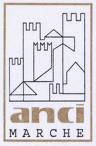 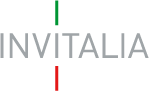 Resto Qui L’incentivo che nasce dall’estensione territoriale di Resto al Sud (attivo in Abruzzo, Basilicata, Calabria, Campania, Molise, Puglia, Sardegna e Sicilia) con l’obiettivo di promuovere e sostenere la creazione di nuove attività imprenditoriali e libero professionali nei comuni del cratere sismico di Lazio, Marche e Umbria.GIOVEDI’ 27 FEBBARIO 2020ASCOLI PICENO  Palazzo della Provincia, P.zza Simonetti 36ORE 16,00 SALUTI ISTITUZIONALIORE 16,30 INTRODUZIONE AUGUSTO CURTICOORDINATORE PICCOLI COMUNI ANCI MARCHEORE 16,45 INTERVENTOVINCENZO DURANTERESPONSABILE AREA OCCUPAZIONE INVITALIAORE 17,30INTERVENTI DEI PRESENTIORE 18,00TERMINE LAVORI